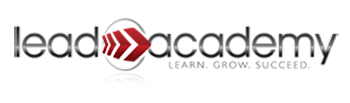 Lead Academy Public Charter SchoolBoard of Directors Minutes · October 18, 2018 · 6:04pm-7:10pm  Roll Call Sonny SurkinPaul ThompsonBecky FaulknerTanya JoyGlenda Boone - approval via emailJoey Espinosa – approval via emailBerri Heinz – approval via email Quorum = 5Lead Academy is a community of students, teachers, parents and leaders. Our community shares a set of values that we believe creates a foundation for students to grow and reach their potential as a scholar and a member of our larger community. Under each of the four main pillars, we have added “Just Do It” components that focus on actionable items that build a stronger school culture.Be Nice Work Hard Serve Well Have FunAgenda Approved	Paul – Motion		Becky – 2nd 	Minutes Approved	Becky – Motion	Paul – 2nd Permanent Facility Update: Paid next to the last payment submitted by Matrix (Processing)Outstanding final requisition on hold for checklist to be completed to include roofing and mysterious puddle in C wing as well as various punchlist itemsFront windows leaked after Hurricane Michael and Kapasi plus manufacturer have been contacted.  Checklist includes: roofing, mysterious puddle, additional items previously listedSchool closed two days in a week due to water main break and Hurricane Michael (Item Change with Ribbon Cutting Ceremony):Applauds for an excellent execution with the preparation and performance delivered by Berri Heinz and April ScottSkipping review and feedback this meeting due to committee members not in attendanceProgram introduced to board by Operations Coordinator Carlie Smith:ALICE – Safety/Emergency preparedness for students and faculty Training will be introduced by Spring 2019Refining safety for intruders and any questions or concerns can be handled on a one on one with principalAll revisions to be submitted to board Board adjourned to Executive Session at 6:30pm and Exit Executive Session at 6:50pm Discussion over accident (student broken arm) and will await to hear opinion of the attorneyCommittee Updates:Academic – No Updates – Meeting scheduled with Paul and Principal WillinghamFinance – Milton Shockley was not present to provide a review Governance – No report Development – Not represented during this meetingFacility – No additional information other than previously reportedSocial – will introduce plans after review and feedback of the ribbon cutting ceremonyHead Administrators report:Enrollment – 400Budget – Principal Willingham advised board that the IDA funds were miscalculated by the district and are estimating about a reduction of approximately  $15,000.  There are areas adjustments can be made where money was not spent to balance.  The numbers for the state will be submitted and the budget will adjust.  Fall Festival brought in a few thousand dollars.    Academic update – No update Grant Updates – No updatePartnership updates – No UpdateParent Crew updates – No updateStaff Updates – Two teacher changes, Ms. Mitchell has taken over the 4th grade class, previously hired teacher took over other class, hired an additional support staff member, interviewing and reviewing December graduates and candidates.Board convened at 6:04pm meeting concluded at 7:10pmPaul – Motion		Becky – 2nd